大阪府労働委員会あんない図所在地　　〒５４０-００３１　　　大阪市中央区北浜東３－１４　　　　　　大阪府立労働センター（エル・おおさか）本館８Ｆ　　　　　　　　※大阪府労働委員会専用エレベーターをご利用ください。　　　　　ＴＥＬ　０６－６９４１－７１９１　　　　　ＦＡＸ　０６－６９４１－７１２７　　　　　https://www.pref.osaka.lg.jp/rodoi/rodo/index.html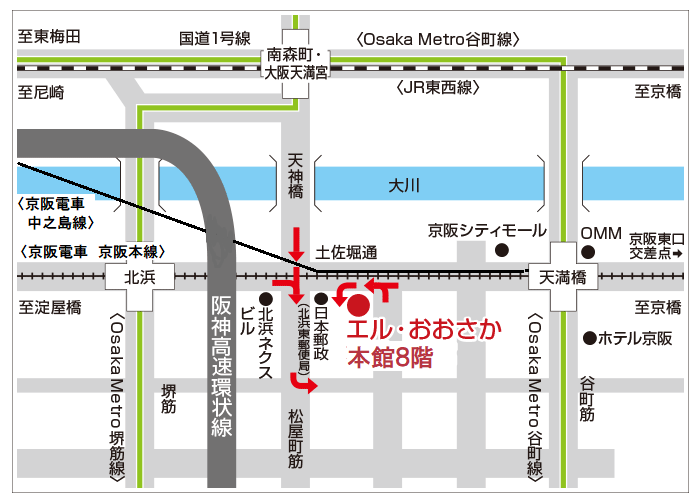 ●京阪･Osaka Metro谷町線「天満橋駅」より西へ300m
●京阪･Osaka Metro堺筋線「北浜駅」より東へ500m
●JR東西線「大阪天満宮駅」より南へ850m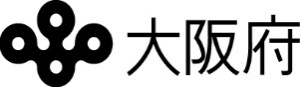 令和５年４月発行